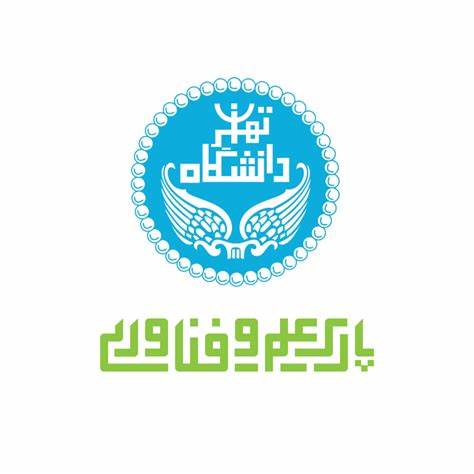 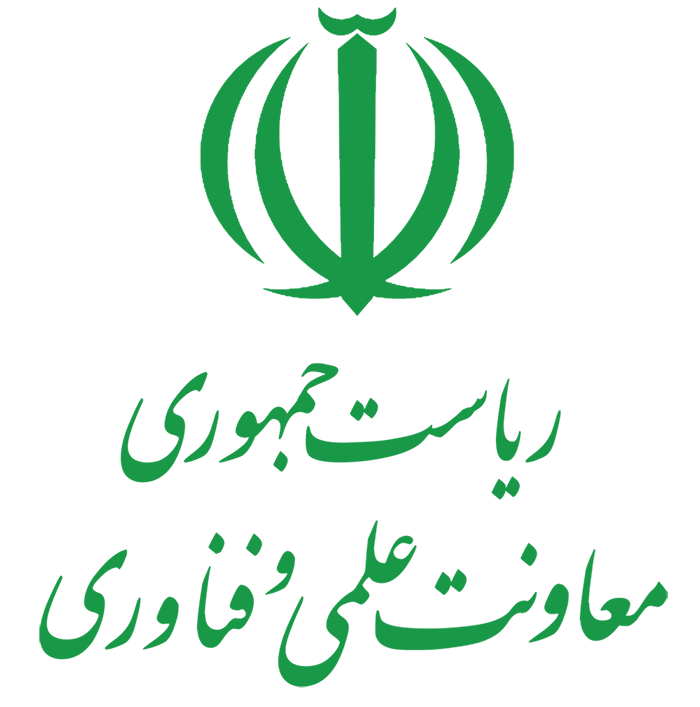                                   فرم ثبت نام سرمایه گذار/ شتاب دهنده/شرکت کننده آزادتکمیل تمامی موارد ضروری است.نام و نام خانوادگیکد ملیزمینه فعالیتحقیقی / حقوقینام شرکتشماره ثبتآدرسایمیلشماره تلفن(به همراه پیش شماره)هدف از حضور( یک مورد با رنگ قرمز بلد شود)سرمایه گذاریهدف از حضور( یک مورد با رنگ قرمز بلد شود)شرکت کننده آزاد